ESCOLA MUNICIPAL DE EDUCAÇÃO BÁSICA AUGUSTINHO MARCONDIRETORA: TATIANA M. BITTENCOURT MENEGATASSESSORA TÉCNICA PEDAGÓGICA: MARISTELA BORELLA BARAUNAASSESSORA TÉCNICA ADMINISTRATIVA: MARGARETE PETTER DUTRAPROFESSORA: JAQUELINE DEMARTINIAULA 01 – SEQUÊNCIA DIDÁTICAATIVIDADE DE INGLÊS - 1º ANOCATANDUVAS, MAY 12TH 2020TODAY IS TUESDAY  FRUITS  AND COLORS – FRUTAS E CORESOBSERVE AS FRUTAS E OS NOMES EM INGLÊS:(NÃO PRECISA COPIAR NO CADERNO)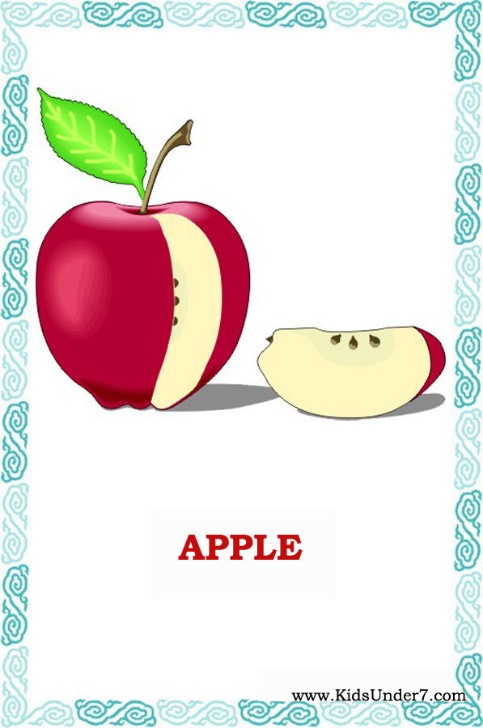 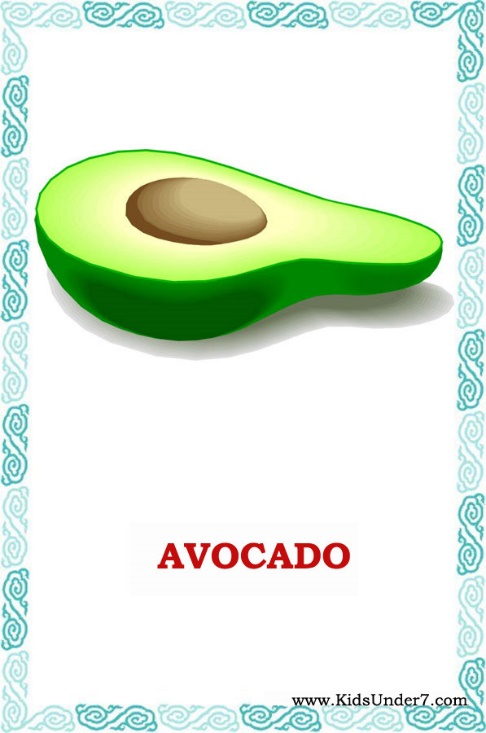 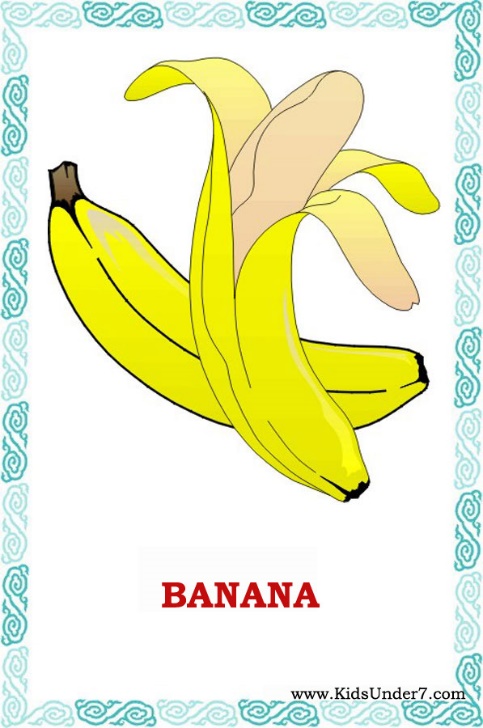 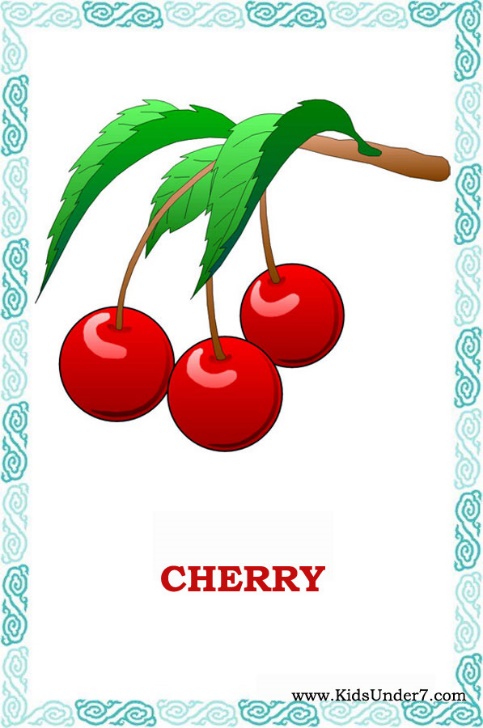 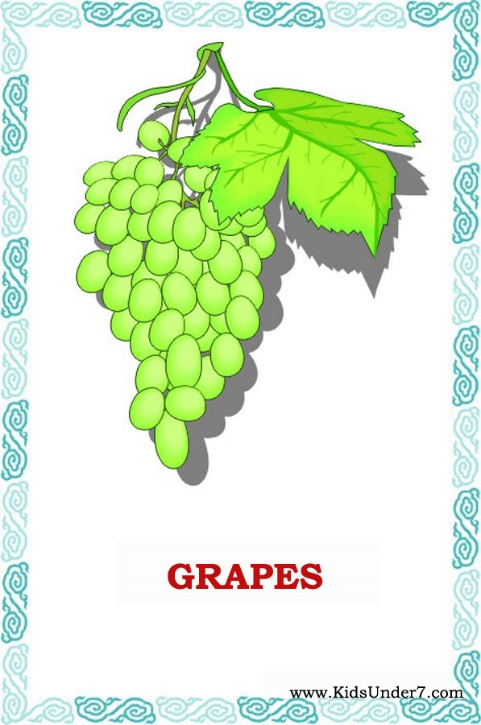 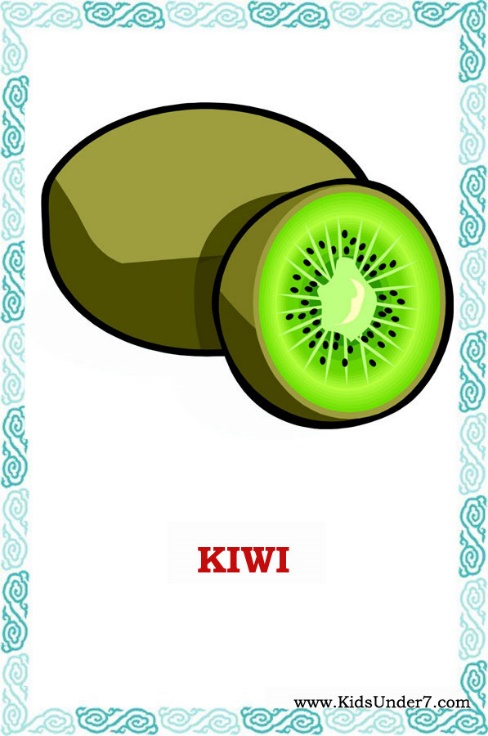 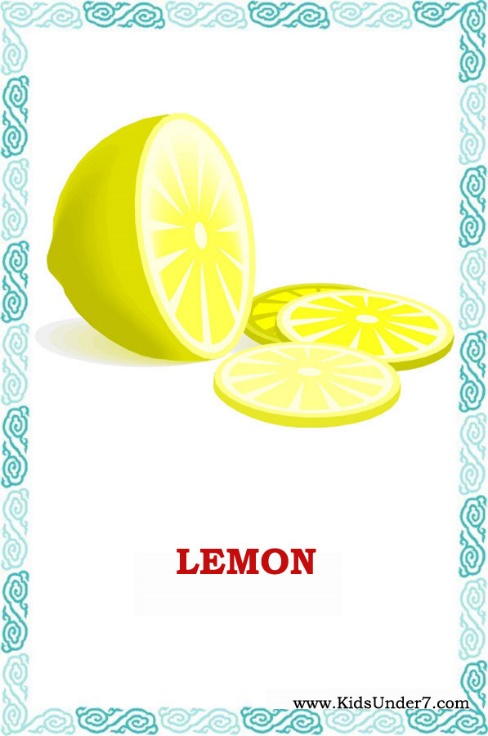 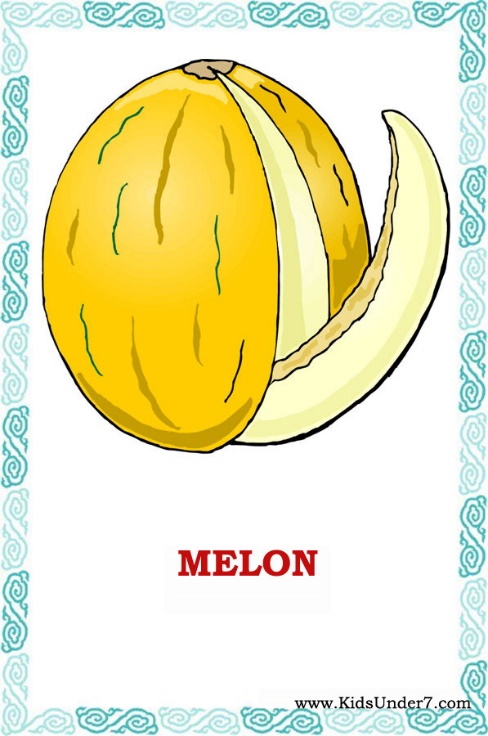 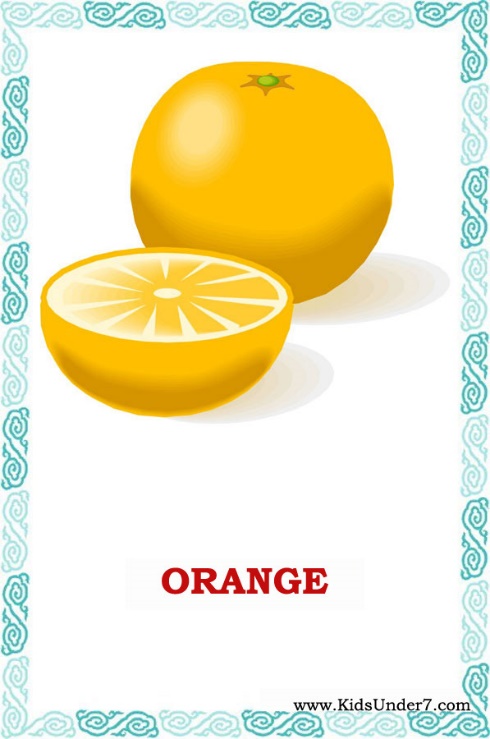 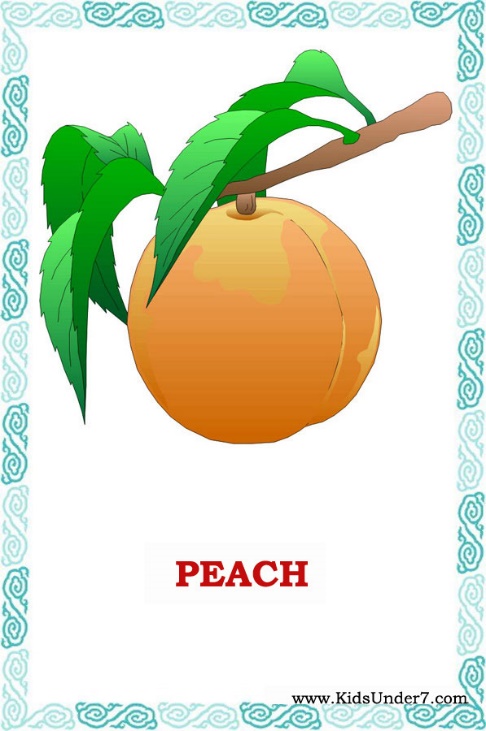 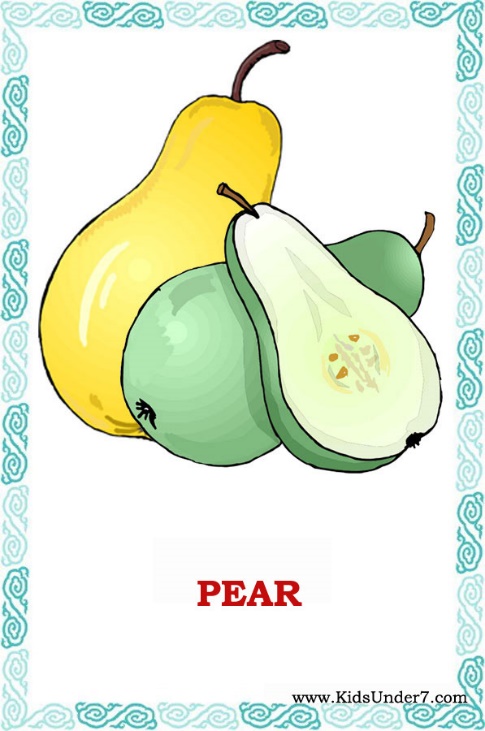 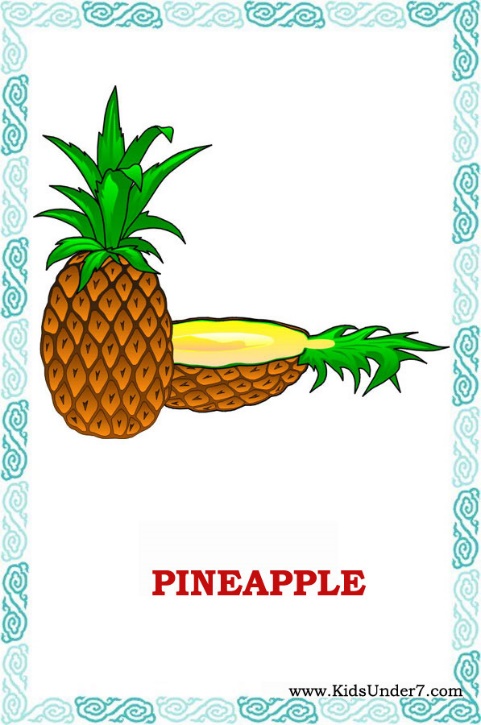 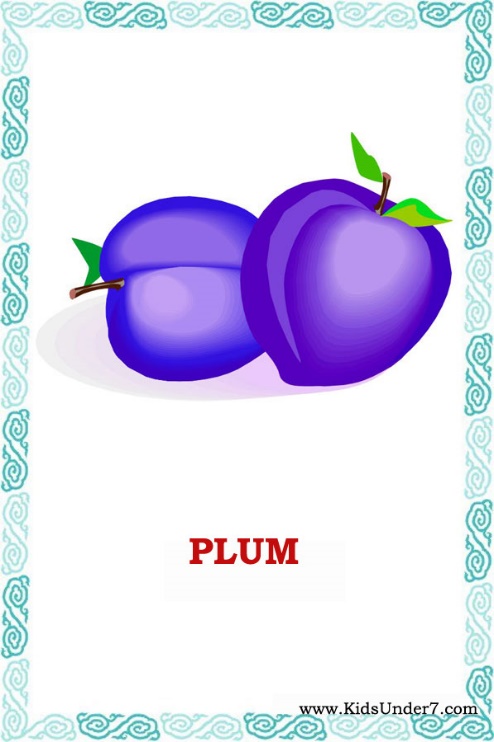 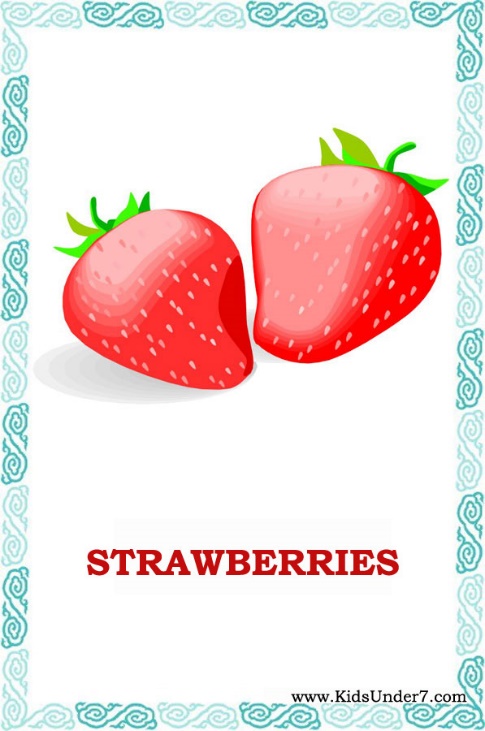 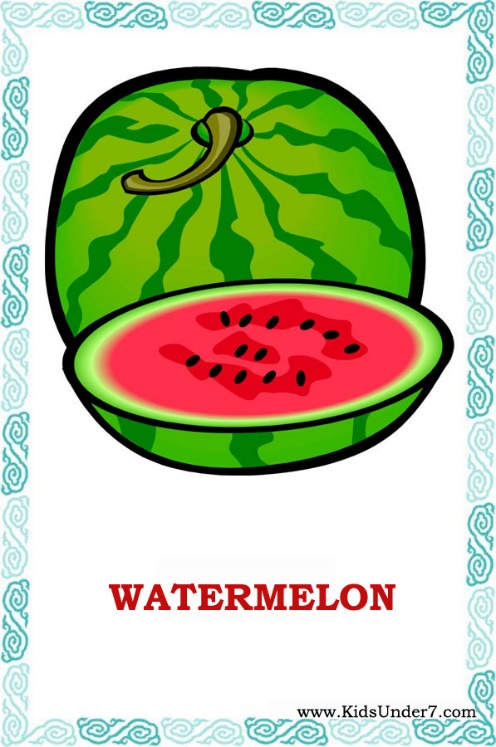 Sugestão de vídeo: Pronúncia:https://www.youtube.com/watch?v=9VjqnaFSn9YMúsica “Happy Fruits”https://www.youtube.com/watch?v=5tB9ZZBUcv4ATIVIDADE 1 – DESENHE AS SUAS FRUITS – FRUTAS – FAVORITAS.  ESCREVA O NOME DELAS EM INGLÊS.